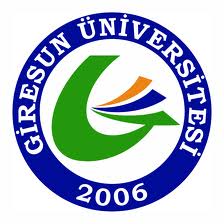 GİRESUN ÜNİVERSİTESİ TIP FAKÜLTESİDÖNEM-V2023-2024EĞİTİM PROGRAMIAKADEMİK TAKVİMİ2023–2024 EĞİTİM ÖĞRETİM YILI DÖNEM 5 STAJ PROGRAMI28 AĞUSTOS 2023 – 01 EYLÜL 2023: Ders Kayıtlanması ve Harç Ödeme Haftası (Tüm yatay geçişler dahil)*SEÇMELİSTAJLAR:	1- TIBBİ BİYOKİMYA (1 HAFTA) 2 –  RADYASYON  ONKOLOJİSİ (1 HAFTA)  3- GÖĞÜS CERRAHİSİ (1 HAFTA)  4- PLASTİK CERRAHİ (1 HAFTA)  5 –NÜKLEER TIP (1 HAFTA)  Stajer öğrenciler Ana Bilim Dalı aktif olarak çalışan tüm klinik bölümlerden 1 tane 1 haftalık staj seçebileceklerdir.2023-2024 Eğitim-Öğretim döneminde staj grupları 4 grup halinde uygulanacaktır. 2+1 Haftalık Staj blokların staj tarihleri alt sayfada gösterilmiştir.Toplam Eğitim Süresi : 37 Hafta	Yarı yıl Tatili: 06 Ocak 2024–21 Ocak 2024GİRESUN ÜNİVERSİTESİTIP FAKÜLTESİDÖNEM 52023 – 2024 EĞİTİM ÖĞRETİM YILI KALP VE DAMAR CERRAHİ – ÇOCUK CERRAHİ STAJ PROGRAMIGİRESUN ÜNİVERSİTESİTIP FAKÜLTESİDÖNEM 52023 – 2024 EĞİTİM ÖĞRETİM YILI PSİKİYATRİ – ÇOCUK VE ERGEN RUH SAĞ. VE HAST. STAJ PROGRAMIGİRESUN ÜNİVERSİTESİTIP FAKÜLTESİDÖNEM 52023 – 2024 EĞİTİM ÖĞRETİM YILI ADLİ TIP VE SEÇMELİ STAJ PROGRAMIGİRESUN ÜNİVERSİTESİTIP FAKÜLTESİDÖNEM 52023 – 2024 EĞİTİM ÖĞRETİM YILI BÜTÜNLEME SINAV TARİHLERİ                                                       (10 HAZİRAN- 26 HAZİRAN 2024 ARASI)YÖNETİCİLERİMİZ04.09.2322.09.2325.09.2313.10.2316.10.2303.11.2306.11.2324.11.2327.11.2315.12.2318.12.2305.01.2406.01.2421.01.2422.01.2409.02.2412.02.2401.03.2404.03.2422.03.2425.03.2419.04.2422.04.2410.05.2413.05.2431.05.241ÜROLOJİGrup 1Grup 4YGrup 3Grup22ENFEKSİYONGrup 1Grup 4AGrup3Grup23FTRGrup 1Grup 4RGrup3Grup24PSİKİYATRİÇOCUKPSİ.Grup2Grup 1IGrup 4Grup35NÖROŞİRUJİGrup2Grup 1YGrup 4Grup36DERMATOLOJİGrup2Grup 1IGrup 4Grup37GÖZGrup3Grup2LGrup1Grup48NÖROLOJİGrup3Grup2TGrup1Grup49KBBGrup3Grup2AGrup1Grup410ÇOCUK CER.KVCGrup 4Grup3TGrup2Grup111ORTOPEDİGrup 4Grup3İGrup2Grup112ADLİ TIPSEÇMELİ*Grup 4Grup3LGrup2Grup1STAJ ADIGRUPSTAJ BAŞLANGIÇ TARİHİSTAJ BİTİŞ TARİHİÇocuk Cerrahisi404.09.202308.09.2023Kalp ve Damar Cerrahisi411.09.202322.09.2023Çocuk Cerrahisi306.11.202310.11.2023Kalp ve Damar Cerrahisi313.11.202324.11.2023Çocuk Cerrahisi222.01.202426.01.2024Kalp ve Damar Cerrahisi229.01.202409.02.2024Çocuk Cerrahisi125.03.202429.03.2024Kalp ve Damar Cerrahisi101.04.202419.04.2024STAJ ADIGRUPSTAJ BAŞLANGIÇ TARİHİSTAJ BİTİŞ TARİHİPsikiyatri204.09.202315.09.2023Çocuk Ergen Ruh Sağ. ve Hast.218.09.202322.09.2023Psikiyatri106.11.202317.11.2023Çocuk Ergen Ruh Sağ. ve Hast.120.11.202324.11.2023Psikiyatri422.01.202402.02.2024Çocuk Ergen Ruh Sağ. ve Hast.405.02.202409.02.2024Psikiyatri325.03.202405.04.2024Çocuk Ergen Ruh Sağ. ve Hast.315.04.202419.04.2024STAJ ADIGRUPSTAJ BAŞLANGIÇ TARİHİSTAJ BİTİŞ TARİHİAdli Tıp416.10.202327.10.20231 Haftalık seçmeli staj430.10.202303.11.2023Adli Tıp318.12.202329.12.20231 Haftalık seçmeli staj302.01.202405.01.2024Adli Tıp204.03.202415.03.20241 Haftalık seçmeli staj218.03.202422.03.2024Adli Tıp113.05.202424.05.20241 Haftalık seçmeli staj127.05.202431.05.2024StajTarihSaatKulak Burun Boğaz Hastalıkları Stajı10.06.202409.00-12.00Ortopedi ve Travmatoloji Stajı10.06.202413.00-17.00Kalp ve Damar Cerrahisi Stajı11.06.202409.00-12.00Çocuk Cerrahisi Stajı11.06.202413.00-17.00Beyin ve Sinir Cerrahisi Stajı12.06.202409.00-12.00Üroloji Stajı12.06.202413.00-17.00Deri ve Zührevi Hastalıkları Stajı13.06.202409.00-12.00Ruh Sağlığı ve Hastalıkları Stajı13.06.202413.00-17.00Enfeksiyon Hastalıkları ve Klinik Mikrobiyoloji Stajı14.06.202409.00-12.00Fiziksel Tıp ve Rehabilitasyon Stajı14.06.202413.00-17.00Çocuk ve Ergen Ruh Sağlığı ve Hastalıkları Stajı24.06.202409.00-12.00Adli Tıp24.06.202413.00-17.00Göz Hastalıkları Stajı25.06.202409.00-12.00Nöroloji Stajı25.06.202413.00-17.00Seçmeli Staj (1Haftalık)26.06.202409.00-12.00REKTÖRPROF. DR. YILMAZ CANREKTÖR YARDIMCISIPROF. DR. GÜVEN ÖZDEMREKTÖR YARDIMCISIPROF. DR. GÜROL YILDIRIMDEKANPROF. DR. ERDAL AĞARDEKAN YARDIMCISIDOÇ. DR. TUĞRUL KESİCİOĞLUDEKAN YARDIMCISI DOÇ. DR. ŞEBNEM ALANYA TOSUNTEMEL TIP BİLİMLERİ BÖLÜM BAŞKANIPROF. DR. AHMET SALBACAKDAHİLİ TIP BİLİMLERİ BÖLÜM BAŞKANIPROF. DR. ALPTEKİN TOSUNCERRAHİ TIP BİLİMLERİ BÖL. BAŞKANIPROF. DR. İLKER ŞENGÜLBAŞ KOORDİNATÖRDOÇ. DR. ŞEBNEM ALANYA TOSUNDÖNEM I KOORDİNATÖRÜDÖNEM I KOORDİNATÖR YRD.DR. ÖĞR.ÜYESİ FUNDA D. KORKMAZDR. ÖĞR. ÜYESİ HASAN SERDAR MUTLUDÖNEM II KOORDİNATÖRÜDÖNEM II KOORDİNATÖR YRD.PROF. DR. GÜLAY HACIOĞLUDR. ÖĞR. ÜYESİ NEVNİHAL AKBAYTÜRKDÖNEM III KOORDİNATÖRÜDÖNEM III KOORDİNATÖR YRD.DÖNEM III KOORDİNATÖR YRD.DR. ÖĞR. ÜYESİ ZEKERİYA DÜZGÜNDR. ÖĞR. ÜYESİ ESMA ÇINARDR. ÖĞR. ÜYESİ KUBİLAY İŞSEVERDÖNEM IV KOORDİNATÖRÜDÖNEM IV KOORDİNATÖR YRD.DOÇ. DR. EMRE YILMAZDR. ÖĞR. ÜYESİ SELDA GÜNAYDINDÖNEM V KOORDİNATÖRÜDÖNEM V KOORDİNATÖR YRD.DÖNEM V KOORDİNATÖR YRD.DR. ÖĞR. ÜYESİ İLKER FATİH SARIDR. ÖĞR. ÜYESİ SEVGİ KULAKLIDR. ÖĞR. ÜYESİ HALİL İLHAN AYDOĞDUDÖNEM VI KOORDİNATÖRÜDÖNEM VI KOORDİNATÖR YRD.DR. ÖĞR. ÜYESİ AHMET MELİH ŞAHİNDR. ÖĞR. ÜYESİ MUSTAFA YAKARIŞIKMBU KOORDİNATÖRÜMBU KOORDİNATÖR YRD.MBU KOORDİNATÖR YRD. DR. ÖĞR. ÜYESİ CEREN VARER AKPINARDR. ÖĞR. ÜYESİ AYFER UGİŞDR. ÖĞR. ÜYESİ NESLİŞAH GÜREL KÖKSALFAKÜLTE SEKRETERİHÜSAMETTİN YAVUZ